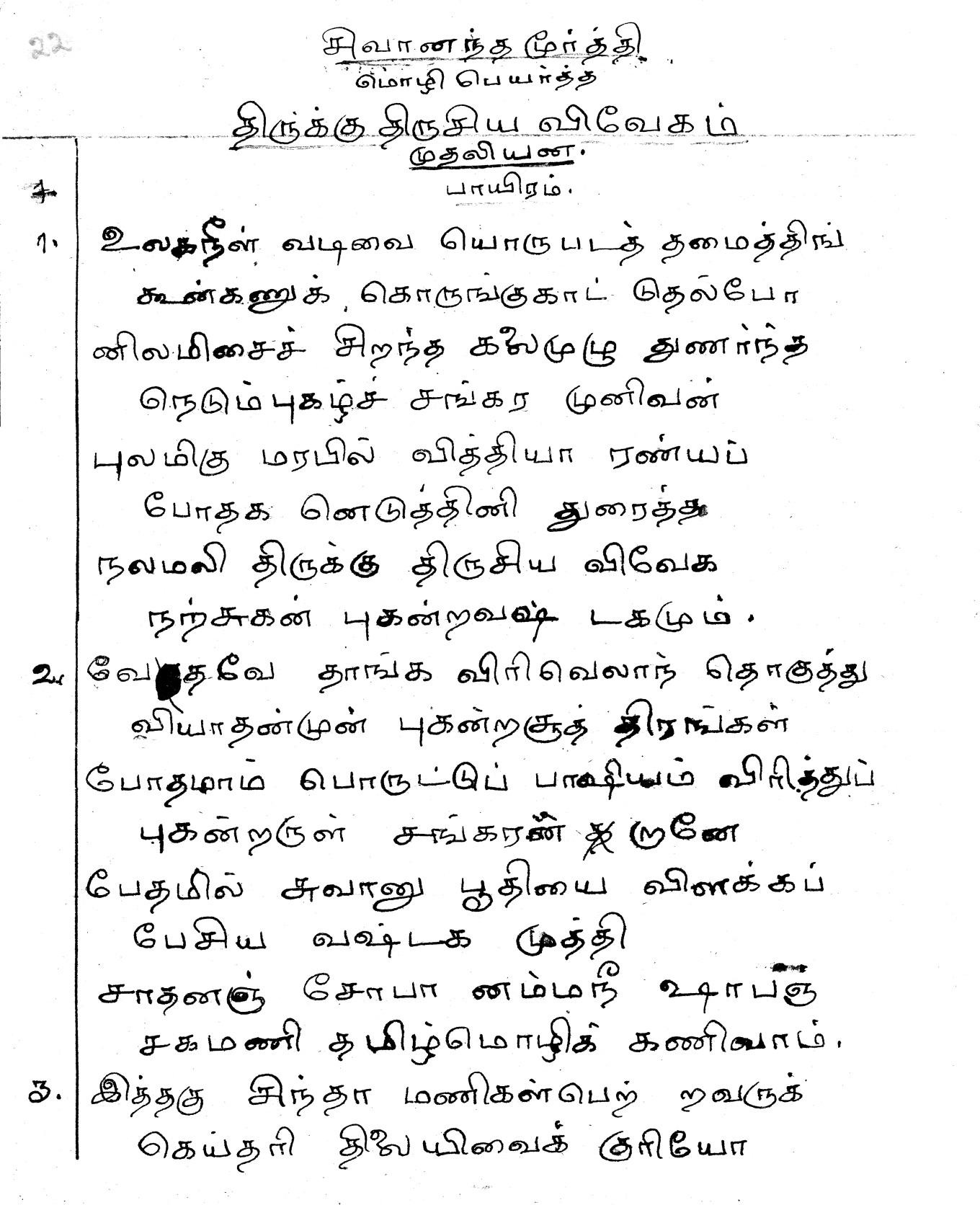 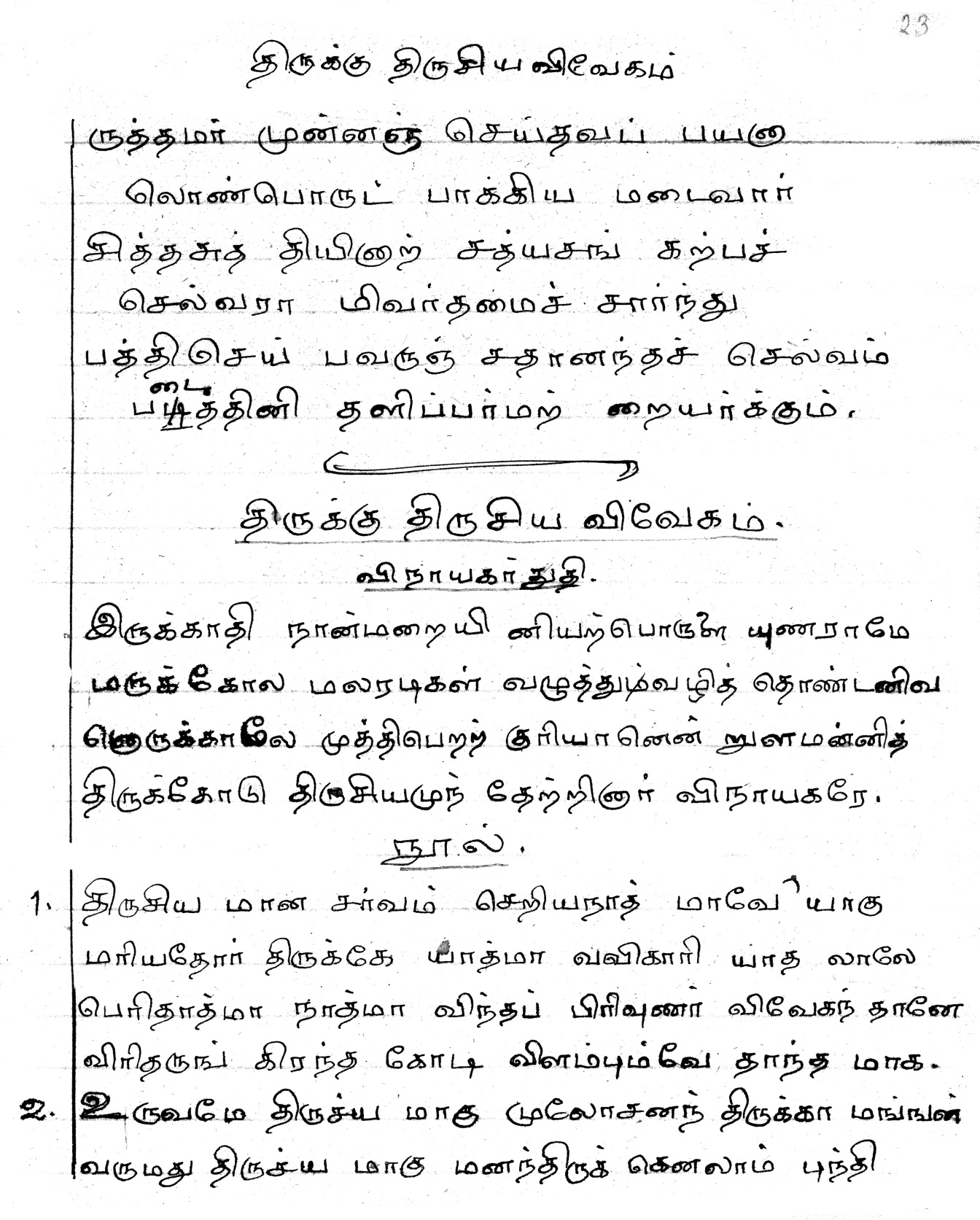 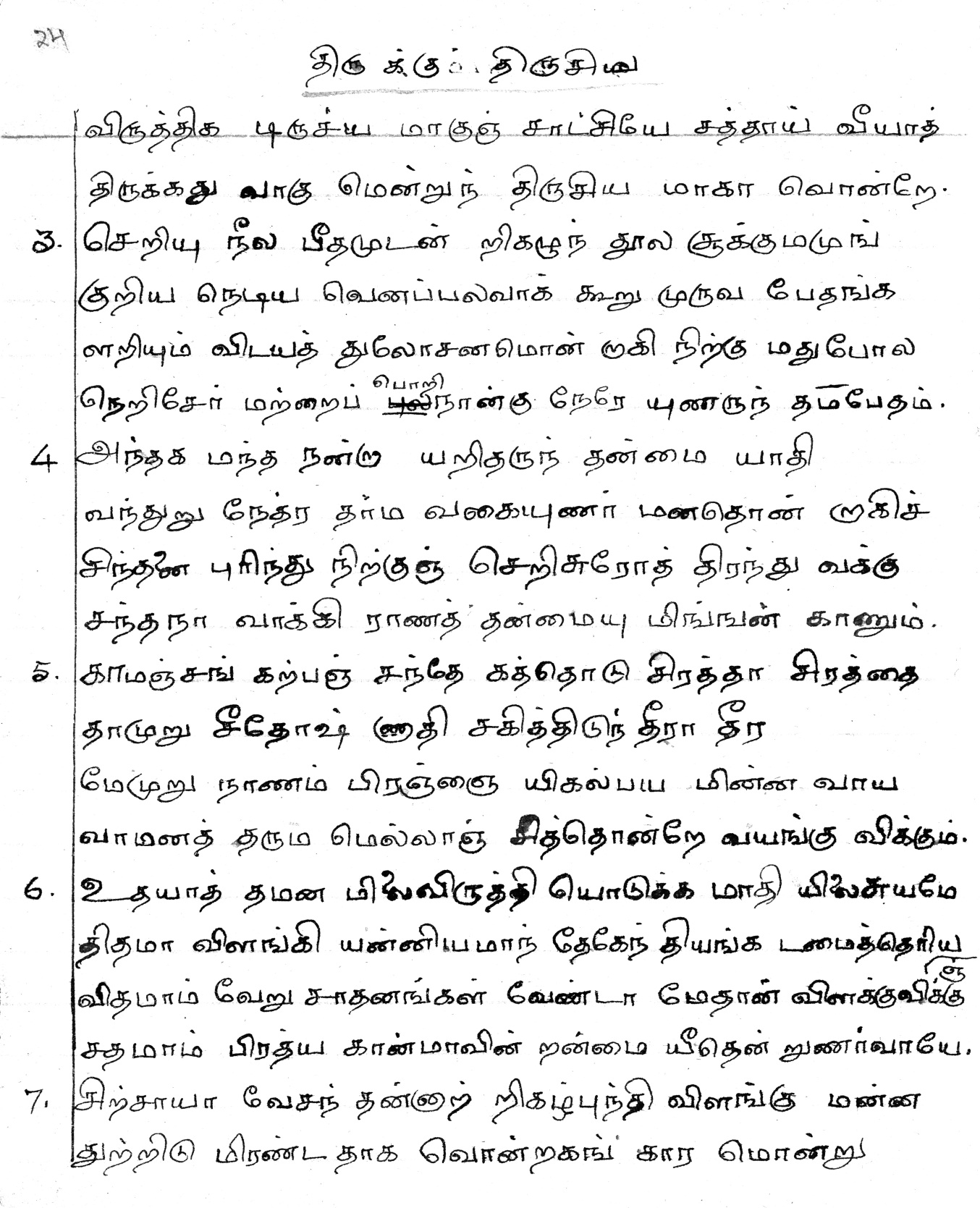 குறிப்பு : பாடல் 7 – வரி 4 : பாட பேதம் – ஒலிப்பதிவில் (In the Audio Recording) இருமுறை பாடப்பட்டுள்ளது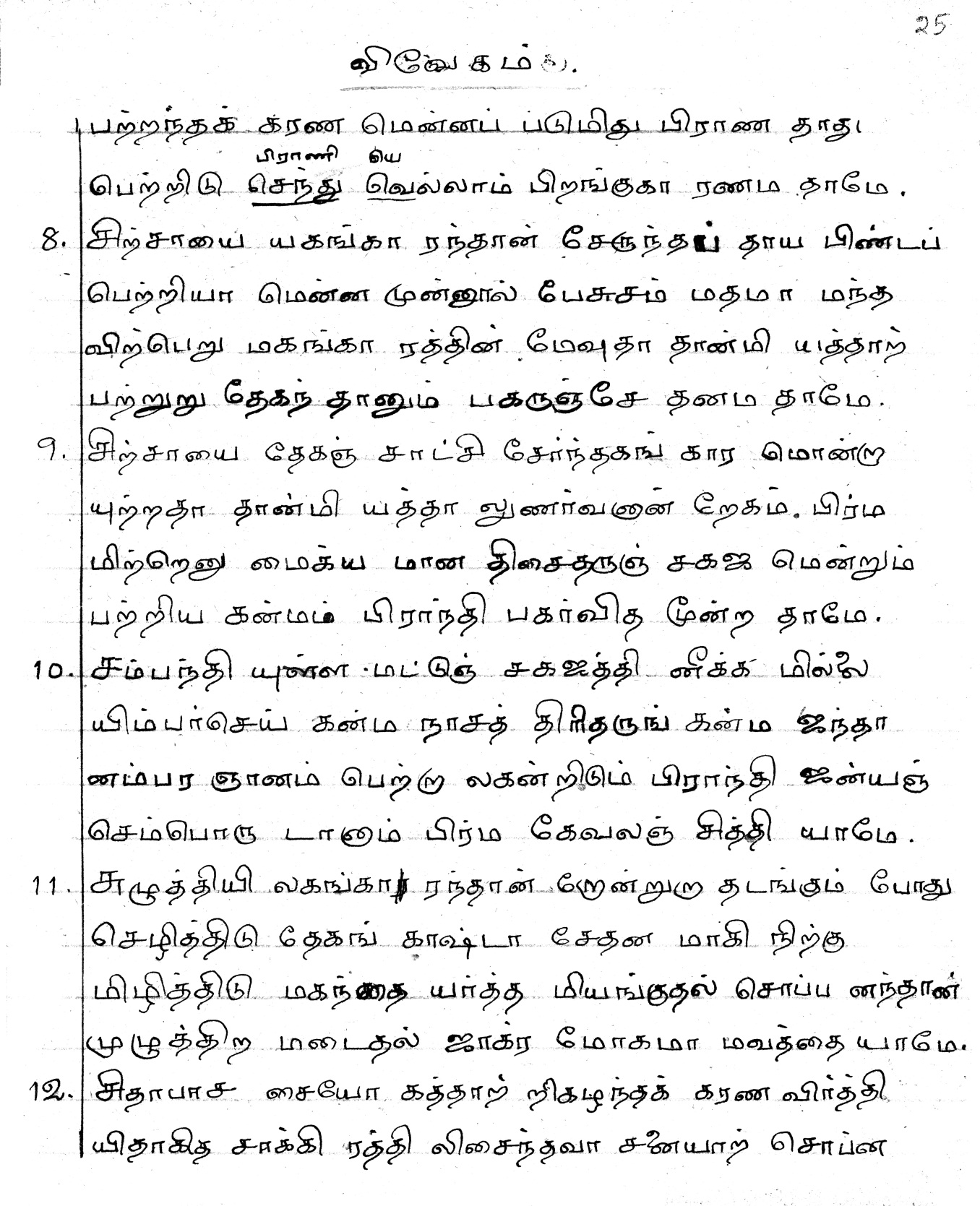 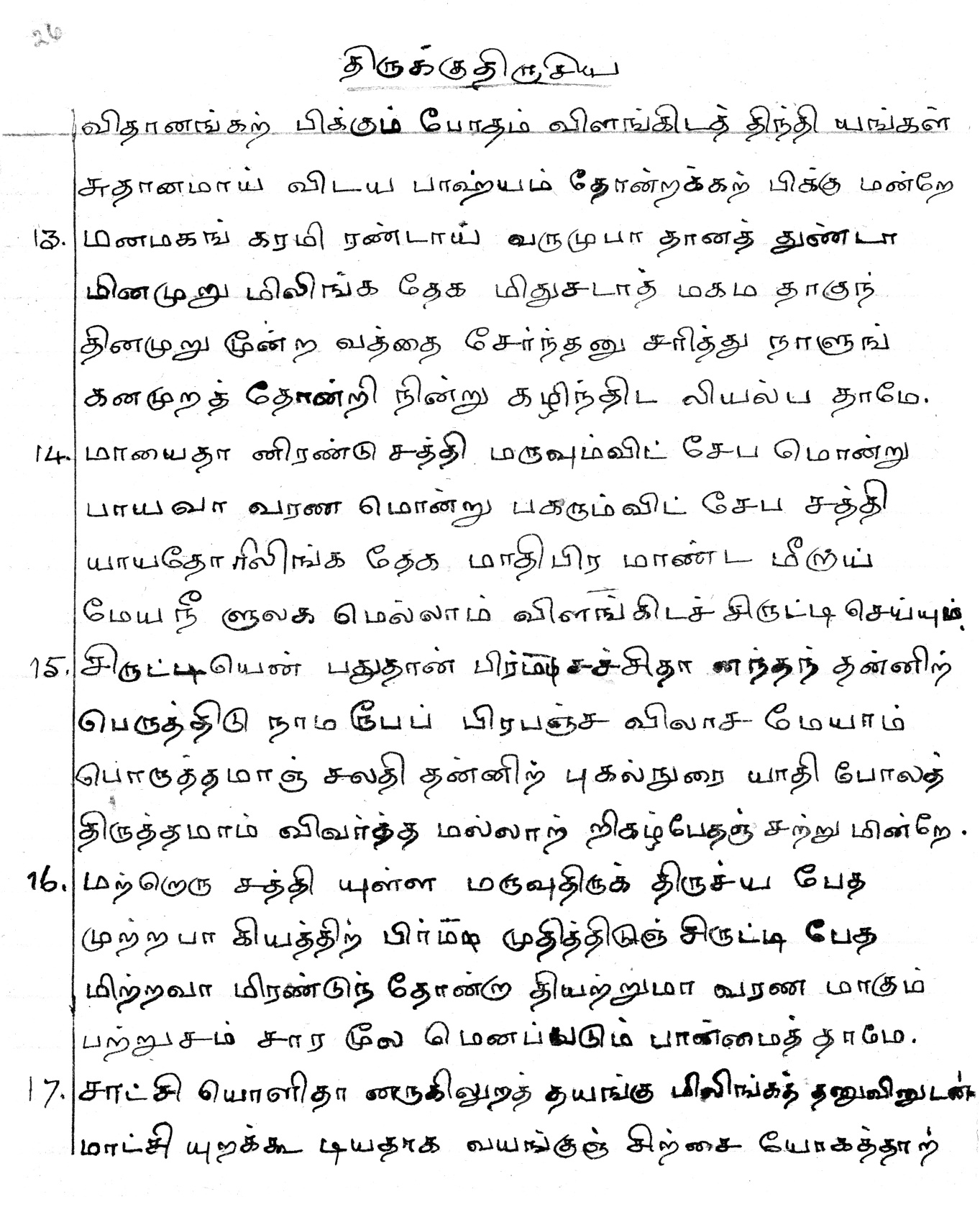 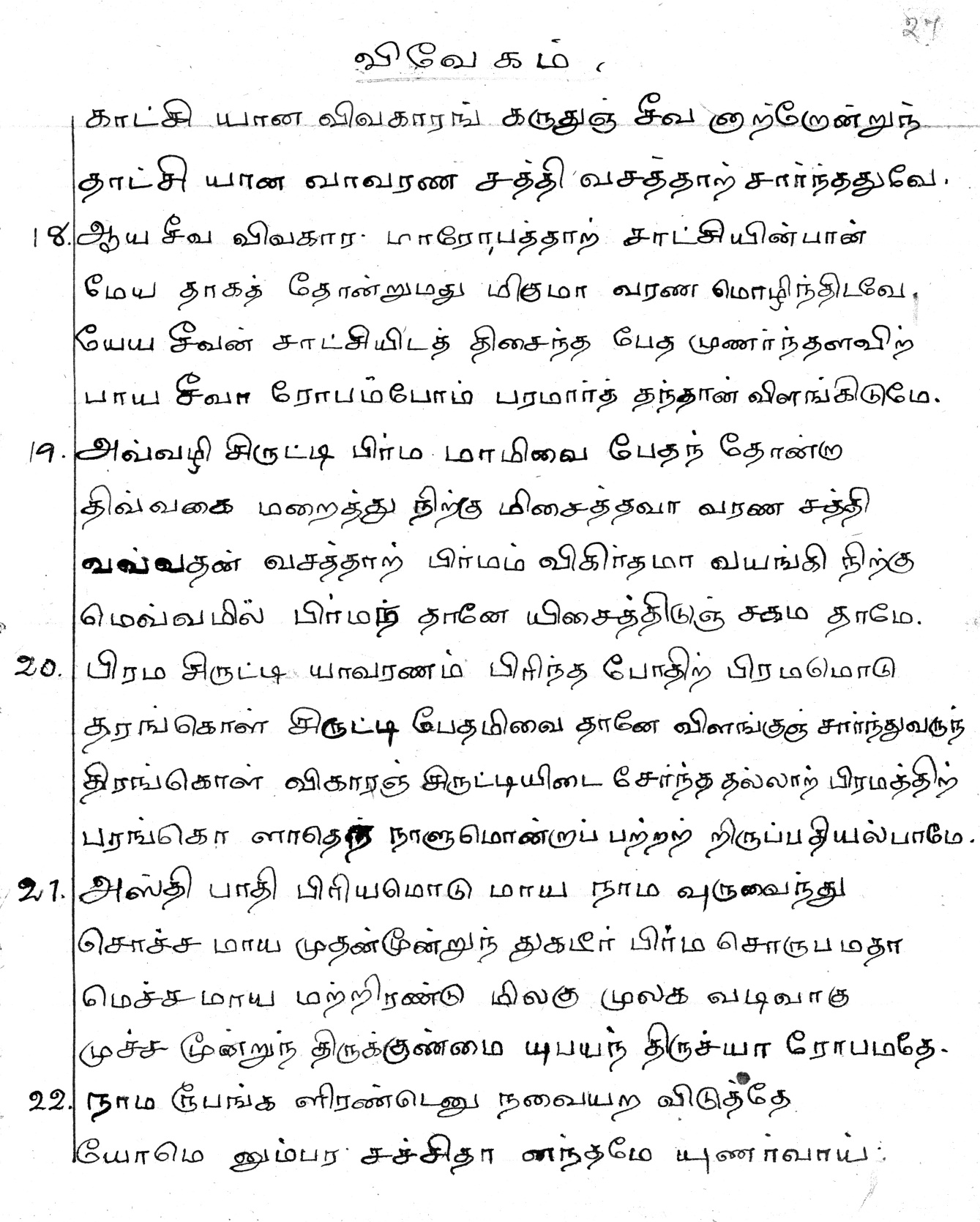 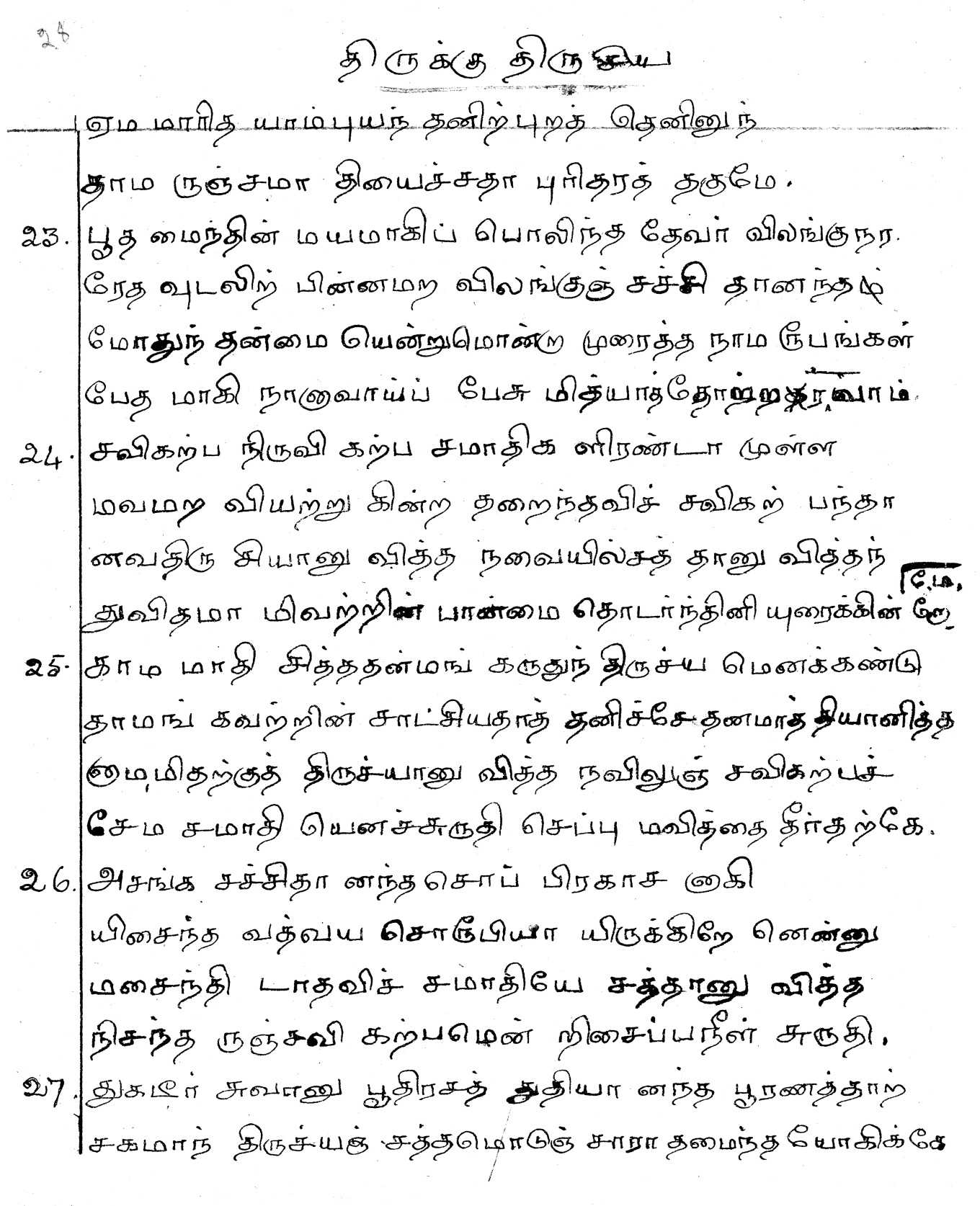 குறிப்பு : பாடல் 30 – முதல் வரி : பாட பேதம் – ஒலிப்பதிவில் (In the Audio Recording) இருமுறை பாடப்பட்டுள்ளது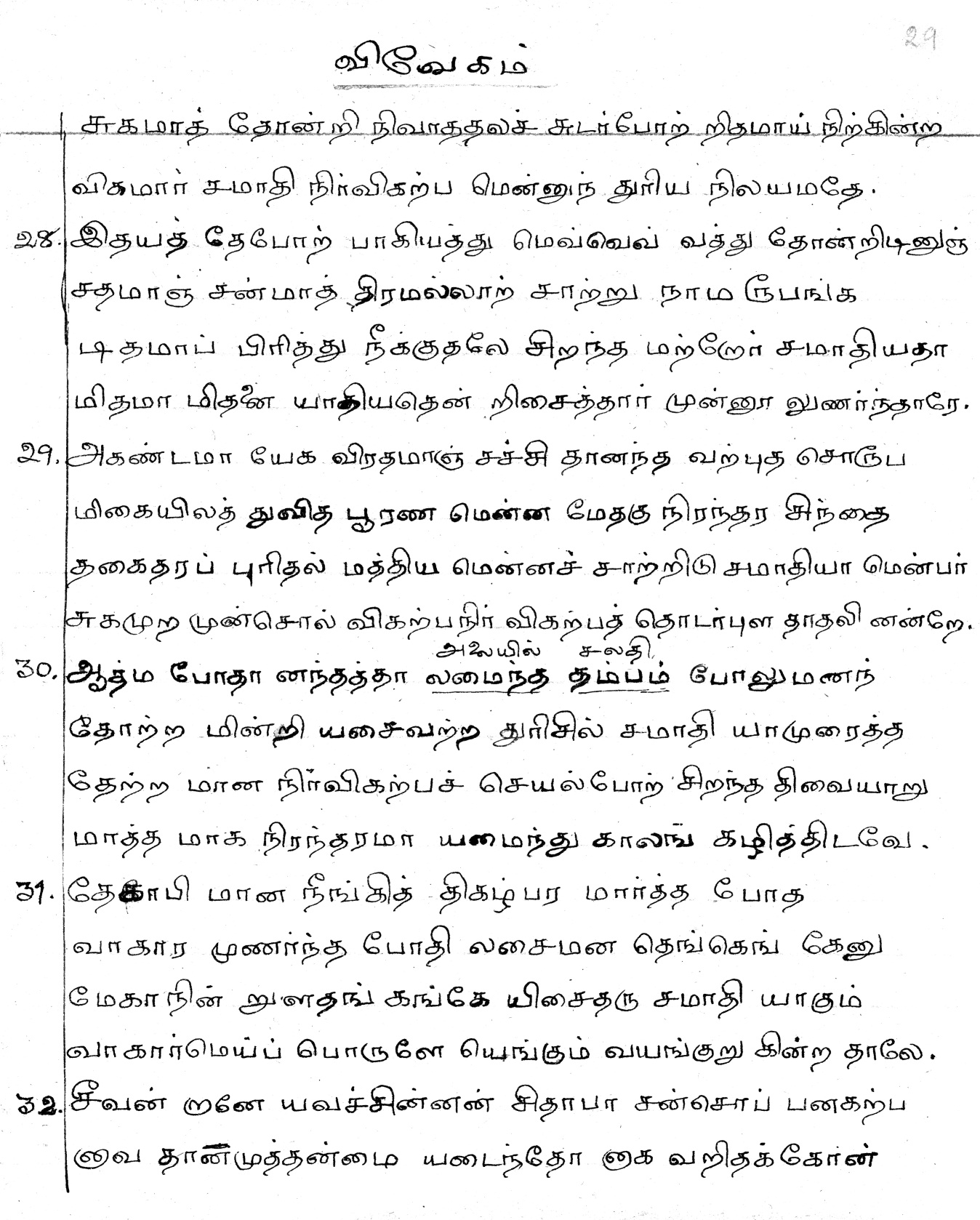 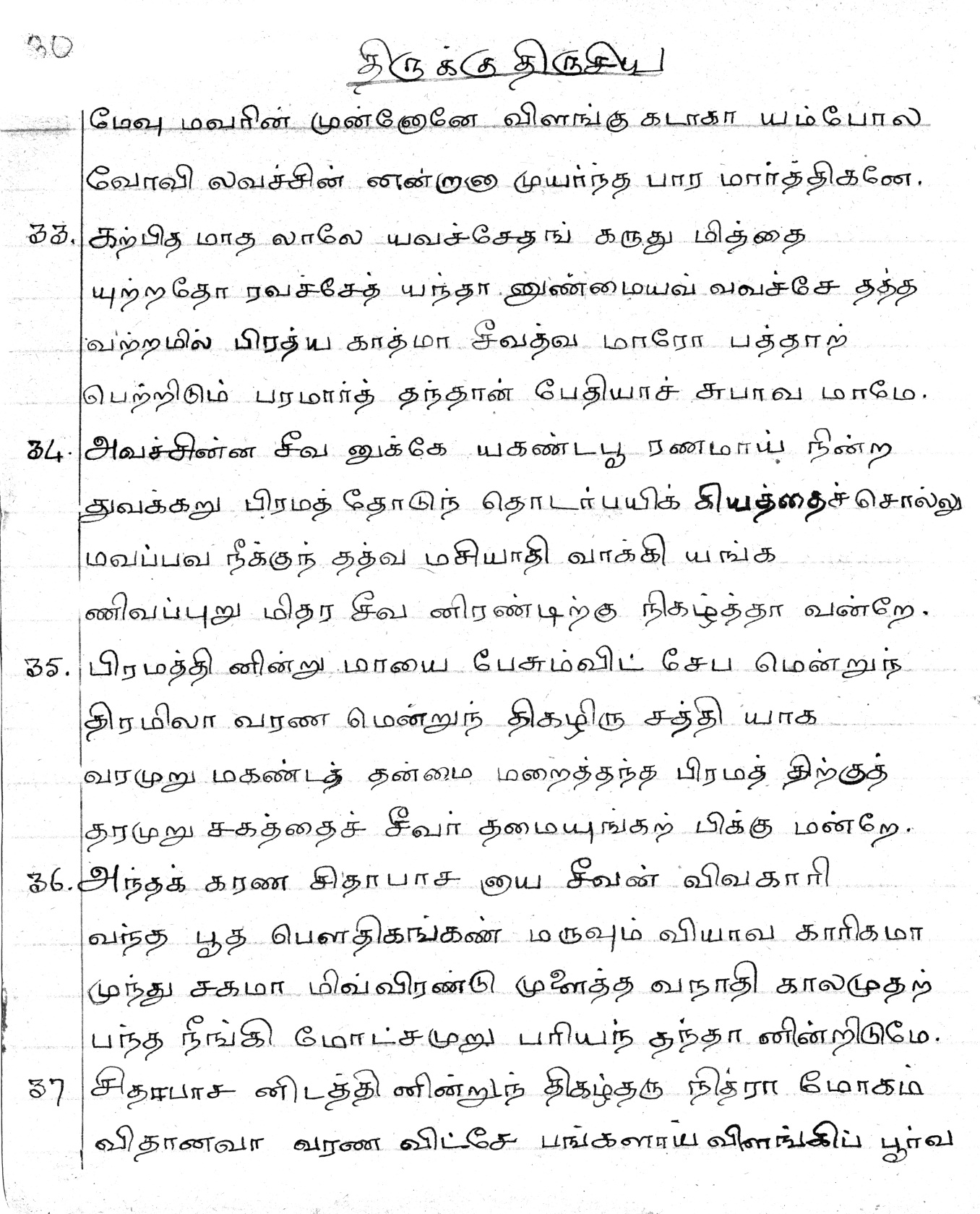 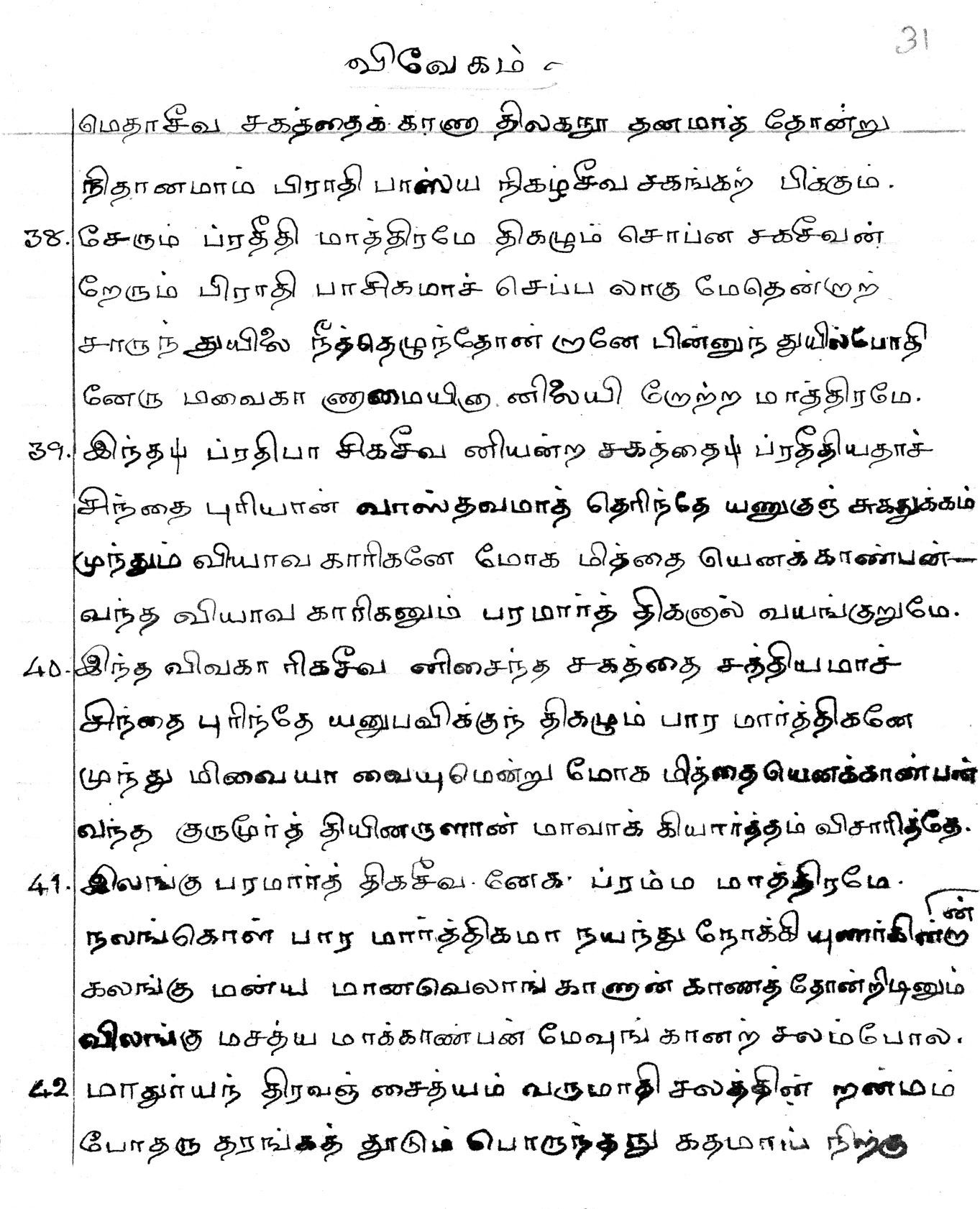 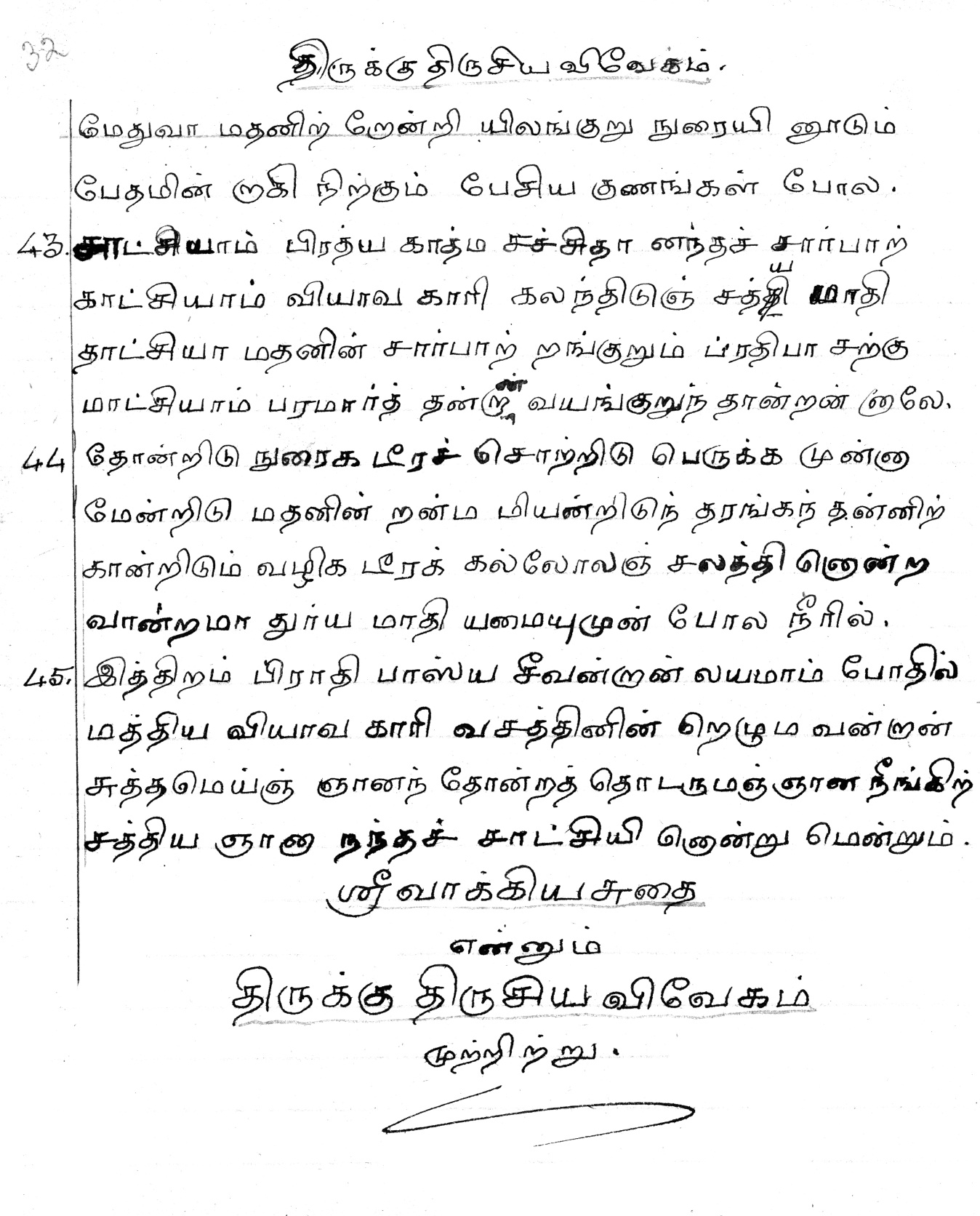 